Attachment [number][Company name]Annual Lockout/Tagout Inspection Review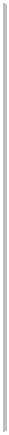 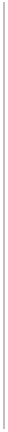 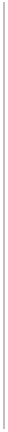 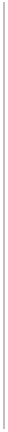 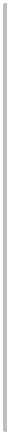 Employee NameProceduresComments/DeficienciesDeficienciesDeficienciesFollowedComments/DeficienciesCorrectedFollowedCorrected[name][Yes/No][comment][date][date]